Saint HelenaSaint HelenaSaint HelenaSaint HelenaSeptember 2028September 2028September 2028September 2028MondayTuesdayWednesdayThursdayFridaySaturdaySunday123456789101112131415161718192021222324252627282930NOTES: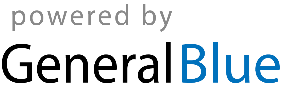 